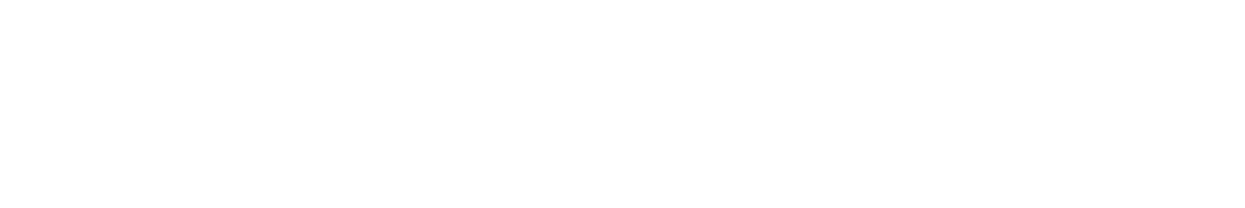 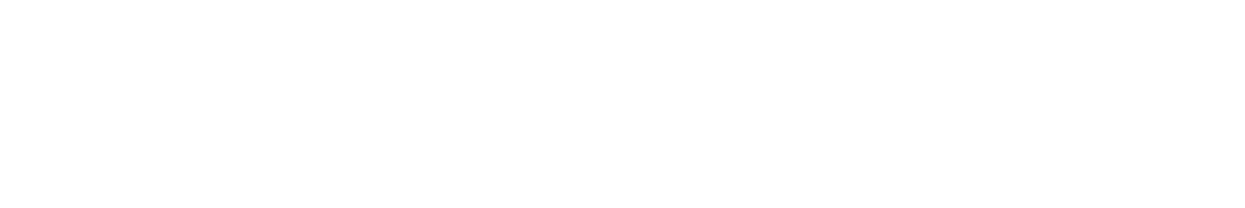 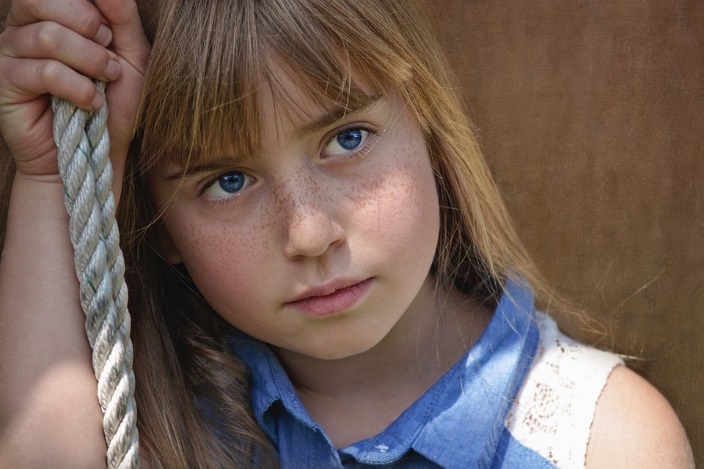 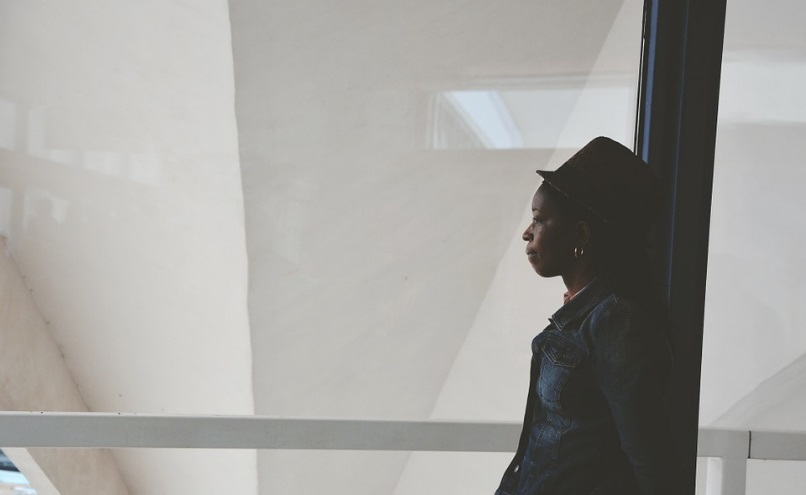 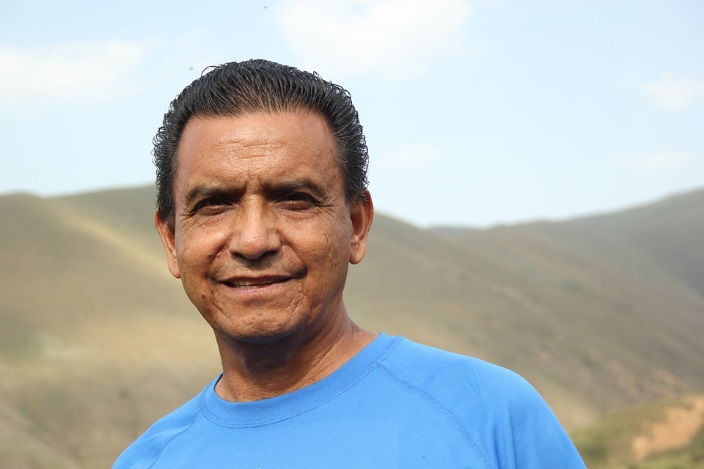 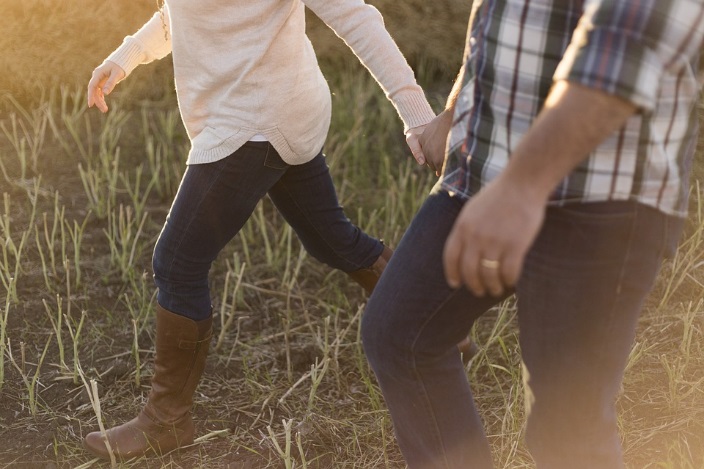 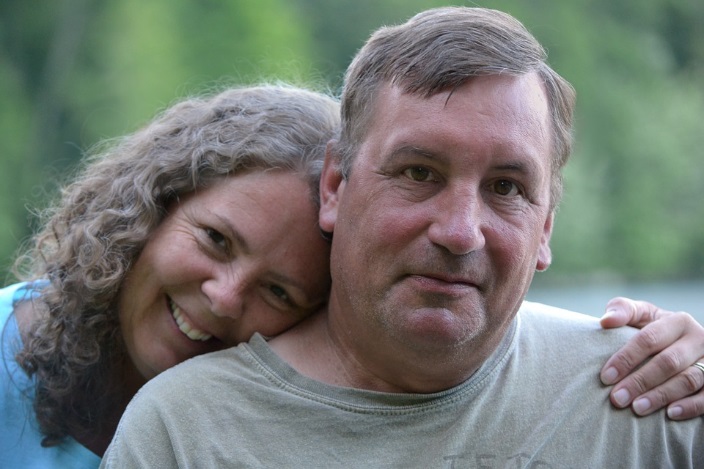 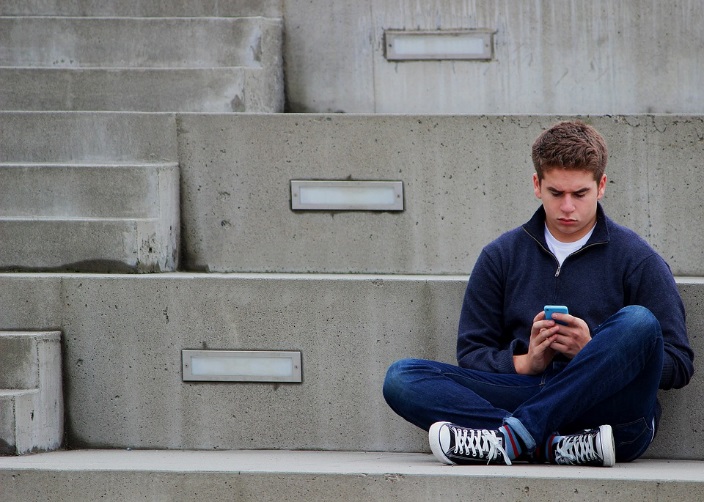 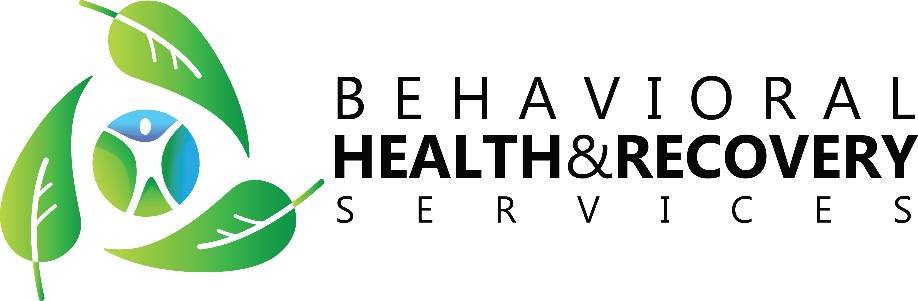 Table of ContentsEmergency Numbers24 Hour Crisis Hotline (Bakersfield).…………………………………………………………………………………………………800-991-5272 Bakersfield Police Department ………………………………………………………………………………………………………	661-327-7111 Kern County Sheriff’s Office ..………………………………………………………………………………………………………… 661-861-3110 Kern County Fire Department ……………………………………………………………………………………….….….………..	661-324-4552Poison Control.…….…………………………………………………………………………………………………….…………..……..	800-222-1222 ServicesAdult Mental Health Services/ Access to Care………………………………………………………………………….……..	661-868-8080 Adult Protective Services (APS)…………………..…………………………………………………………………..………………	.661-868-1006 Aging and Adult Services………………………………………………………………………………………………………………..	661-868-1000 Al-Anon………………………………………………………………………………………………………………………………..……….	661-322-1102 Alliance Against Family Violence 24 Hour Hotline...……………………………………………………………..…….…..	661-327-1091 Brand New Day………………………………………………………………………………………………………………………………	661-371-2525 Child Guidance Clinic………………………………………………………………………………………………………………………	661-322-1021 Children’s Mental Health Services…………………………………………………………………………………………….…….	661-868-6750 Child Protective Services (CPS)………………………………………………………………………………………………..…….	661-631-6011 Conservators Office…………………………………………………………………………………………………………………..…..	661-868-1010 Crestwood Behavioral Health……………………………………………………………………………………………..…….……	661-363-8127 Family Advocate…………………….………………………………………………………………………………………………..…….	844-360-8250Bakersfield Behavioral Healthcare Hospital………………………………………………………………………………..….	661-398-1800     Kern Medical…………. ……………………………………………………………………………………………………………….……	661-326-2000 National Alliance on Mental Illness (NAMI)…………………………………………………………………………………….	661-858-3255 Omni Family Health……………………………………………………………………………………………………………..…………	661-392-7850 Patients’ Rights………………………………………………………………………………………………………………..……………	844-360-8250 Social Security Administration…………………………………………………………………………………..……………..……	866-366-9558 Truxtun Psychiatric Medical Group…………………………………………………………………………………………………	661-323-6410Veterans Administration…………………………………………………………………………………………………………….…	661-632-1800 The Kern Behavioral Health and Recovery Services is pleased to provide this family handbook for your convenience. Although this handbook does not contain all the information available in our county, it provides information about the most important areas of services for individuals recovering from mental illness and for their family members.This handbook provides information related to the Family Advocate of Kern Behavioral Health and Recovery Services, as well as the different types of mental health-related services and programs available in our county.Wellness and RecoveryThe Wellness and Recovery Approach has been adopted by the county mental health services to partner with family members in the recovery process. Family input and assistance with the plan for treatment is an important part of Wellness and Recovery.Cultural Competence is an important part of Family Advocacy, where human differences and similarities are taken into consideration to help families link to appropriate services. In helping your family, the Family Advocate will address cultural challenges and concerns, including the stigma attached to mental illness in society. Problems of misunderstanding, fear, and discrimination are concerns often related to mental illness in many cultures. The Family Advocate will try to help you address these and other cultural related challenges through self-empowerment with dignity and respect.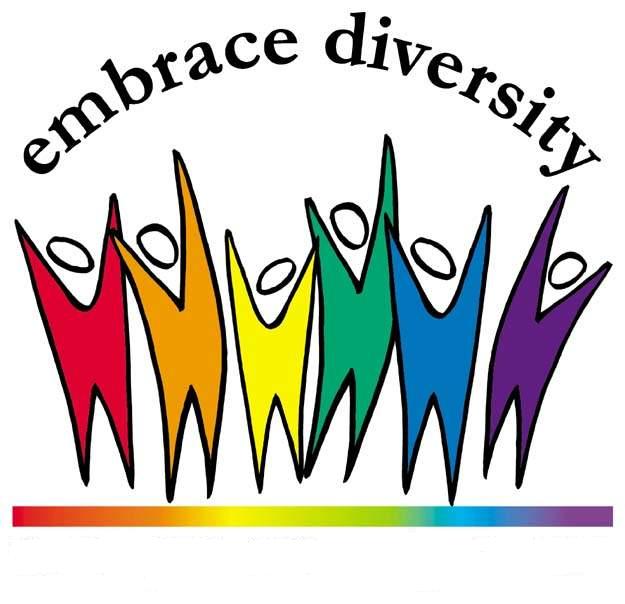 5150 - A transportation document that requests a designated facility to hold and evaluate an individual for treatment of mental health symptoms that cause them to be a danger to others, him or herself, or to be gravely disabled for up to 72 hours.5250 - Certification of not more than 14-days after the 5150 or 72 hours because the psychiatrist believes the individual continues to remain a danger to self, to others, or gravely disabled.5260 - Re-certification for an additional 14-days.5300 - Post Certification for an individual that continues to remain dangerous to others and the psychiatrist has petitioned the courts for an additional 180 days of treatment.5350 Temporary Conservatorship (T-Con) - Is when an individual that has had an investigation done by the Kern County Conservators office and the Conservators office then makes a request to the court for a 30-day time period to assist an individual with Grave Disability. (i.e. food, clothing, shelter, 3rd party assistance)AOD: Alcohol and Other Drug Programs – AOD services are focused on creating safe, healthy       communities that discourage underage drinking and drug use and helps residents eliminate their substance misuse. Services are located throughout Kern County, providing individual and group counseling, drug and alcohol education and relapse prevention services in residential, sober living, and      outpatient treatment settings.Adult Residential Facility (ARF): Licensed residential mental health care facilities providing supervision and medication monitoring by professional staff.Confidentiality: Ethical and legal restriction of disclosure of medical information. HIPAA policies direct this practice.Conservator/Conservatorship: When a guardian is appointed to make decisions on behalf of a mental health client.Co-occurring disorders: Person with at least one mental health and one substance use disorder.CSU: Crisis Stabilization UnitCultural Competency: Effective work in cross-cultural situations among providers, family, peers, and community members engaged in an agency providing a public service.Evidence-Based Program: Program with practices with a record of success. Evidence is supported by valid research that demonstrates its effectiveness with a particular group (Children, Transitional Age Youth, Adults, and/or Older Adults). Premise is that it will advance the client/peer toward recovery.F-2-F: Family –to-Family is a 12-week education program sponsored by the National Alliance on Mental Illness.Family Advocate:  Family Advocate represents the family/support person’s perspective within the system of care (see “Role of Family Advocate” on page 8 for more details).Grave Disability -  Is the inability to provide food, shelter, and clothing due to a mental illness for self or accept third party assistance.Food: either unable to provide food for themselves or they are refusing to eat due to their mental illness.Shelter: either unwilling or unable to obtain housing or loses housing repeatedly.Clothing: unable to dress appropriately either for the weather, or in keeping with public guidelines. Psychosis is sometimes responsible for public nudity, causing contact with law enforcement and making them vulnerable in other ways.IDT (Interdisciplinary Treatment Team): It is required that patients' care be overseen and managed by an interdisciplinary group consisting at least of a physician, nurse, social worker, and counselor. A holistic approach for interdisciplinary teams (IDTs) allows experts in different disciplines to evaluate and provide feedback to the care plan, and ensures comprehensive care.IPU (Inpatient Psychiatric Unit): Locked inpatient psychiatric unit located at Kern Medical.Kern BHRS: Kern Behavioral Health and Recovery LGBT: Lesbian, Gay, Bisexual, Transgender LCSW: Licensed Clinical Social WorkerLegal Hold - When your family member is placed in an acute psychiatric unit involuntarily, they are placed on various legal holds.LPS Conservatorship - This is a permanent conservatorship. If your family member was already on a T- Con, he/she may be upheld too remain on permanent conservatorship. These conservatorships run for one year and are renewed on annual psychologist’s evaluations.MET (Mobile Evaluation Team): MET is dispatched by law enforcement when a mental health crisis is identified in the community.NAMI: National Alliance on Mental IllnessPEC (Psychiatric Evaluation Center): is the 24-Hour Crisis Stabilization Unit in Kern County.PFLAG: Parents, Friends, and Family of Lesbian, Gay, Bisexual, and Transgender PersonsP-2-P: Peer-to-Peer is a 12-week education program for persons diagnosed with mental illness.PRA (Patients’ Rights Office): The Patients’ Rights Advocate is responsible for investigating and trying to resolve complaints, appeals, and grievances regarding mental health services.Probable Cause Hearing (PC Hearing) - Probable Cause hearings are made available to individuals who have been put on a 14-day hold (5250).  These hearings are held within the first 4 days of that hold to fulfill the patients’ right to due process.Release of Information: Written permission given by the mental health services client for his or her medical record and /or other information to be released to a specific person(s).Reise Hearing - A Reise hearing is also known as a Capacity Hearing, and determines an individual’s ability to understand multiple factors regarding medications that are being prescribed by a psychiatrist while an individual is receiving treatment on a psychiatric unit. Room and Board: Residential facility providing housing and meals but not managing medications or operating under the authority of a licensing agency.WIC: Used in this publication to refer to the Welfare & Institutions Codes that governs mental health services.Writ of Habeus Corpus - A request for release by an individual while receiving treatment in a designated facility for judicial review in Superior Court.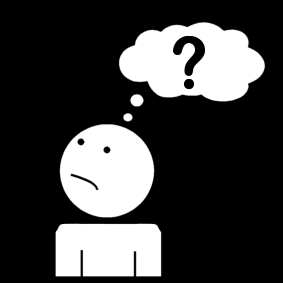 If a member of your family, significant other or close friend is suffering from mental illness, and have been unable to engage them through the normal routes, you can contact the Family Advocate for help in navigating the system of care.  The Family Advocate can be the family’s link to the system of care with Kern Behavioral Health and Recovery Services. A variety of services is available to help you navigate the mental health system. The Family Advocate is also there to provide support and assistance to the family, and promote family self-care. The Family Advocate is a trained professional who can help you to support and assist your loved one.The following are some of the services provided by the Family Advocate:Advocates for families and helps families communicate with service providers Links families with appropriate services as supporters and caregiversAssists the family with complaints and concerns regarding mental health servicesEducates treatment teams on strategies to encourage family or support person engagement and integration  Provides consultation to treatment teams on challenging issuesProvides education for family members aboutThe structure of the System of CareEngagement and Integration in their loved one’s treatmentParticipation in treatment direction or discussionThe National Alliance on Mental Illness (NAMI) in Kern CountyThe Family Advocate CANNOT:Provide therapy services needed by an individual or by family membersRelease confidential information to family members without the client’s consentMake decisions for family membersForce a family member receiving services to do anything against his or her willFor more information about Kern BHRS Family Advocacy Call 844-360-8250 or Email familyadvocate@kernbhrs.orgCommunication with individuals suffering from mental illness requires open-mindedness and a level of understanding and competence. Here are some suggestions on how to communicate with your family member with mental illness:Be respectful: When a person feels respected and heard, he or she will be more likely to return respect and consider what you have to say. Let your family member share in the responsibility for making good decisions.Be aware of differences in reality:  If a person is experiencing hallucinations or delusions, be aware that this experience is his or her reality. Acknowledge it, and don’t ignore or argue about it.Be honest:  Do not assume that an individual with mental illness will believe anything you say. Mental illness has nothing to do with the person’s intelligence level. Most likely the person will remember your conversations.Listen: Try to understand what he or she is communicating.  In most instances, if you listen carefully, you will be able to understand.  If an individualis an adult, communicate with him or her like an adult.If needed, set limits:  For example, “I only have five minutes to talk with you.” Do not be critical; try to restrain any anger or frustration, and repeat yourself if needed.Use direct and clear sentences:  Some mental illnesses make concentrating difficult so it is important to speak clearly (with respect) and be specific, such as, “please put your dishes in the sink when you have finished eating” instead of “please clean up when you’re done”.Be patient if your family member appears like he or she does not want to talk: You will have a better chance of communicating when your family member is open to talking. Sometimes just sitting quietly with him or her can open the door to conversation. Try not to be forceful.Source: Swink, D.F. (2010). Community with people with mental illness: The Public’s Guide. Psychology Today. Retrieved from http://www.psychologytoday.com/blog/threat-management/201010/communicating-people-mental-illness-the-publics-guideCapital District Health Authority. (2010). Living with Mental Illness: A Guide for Family and Friends. Retrieved from http://ourheatlhyminds.comfamily-handbook/communicaton/index.htmlWhat can you do when your family member resists help?Even when your family member is refusing, you may continue to seek services to help your family member. Being aware of the warning signs, such as a suicidal threat or harm to others, is important when you are seeking help. Here are a few resources that may assist family members in getting your loved one support and treatment.  How do I get help in crisis or emergency situations? Kern County Mental Health 24-Hour Crisis HotlineToll Free: 1-800-991-5272 (24hours/7 days a week) TTY: 661-868-8142The Mental Health Hotline provides crisis and suicide intervention for individuals of all ages. In addition, the team offers telephone counseling for a variety of mental health problems, as well as offering assistance with coping skills. Hotline staff members provide immediate assistance, and then connect callers to follow-up services both within the behavioral health system of care and the larger community.If your family member is an immediate risk of harm to him/herself or others call 911. Access and Assessment CenterMary K. Shell Mental Health Center 2151 College Ave (Front Entrance Only)The Access Center is a central point of access into the Kern County Mental Health System of Care. Initial screenings are provided for adults and seniors adults. The Access Center provides assistance with community services and system of care referrals to determine proper service placement.The Assessment Center is designed to evaluate the needs of the individual served through the completion of a psychosocial assessment. The assessment results produce individualized recommendations, specific to the individual’s needs, to the most appropriate treatment resources and referrals either within, and/or outside the system of care.  Assessments are conducted by Licensed Practitioners of the Healing Arts (LPHA), which include Master’s and PhD level licensed or licensed eligible clinicians.24 Hour Psychiatric Evaluation Center/Crisis Stabilization Unit (PEC/CSU)Mary K. Shell Mental Health Center 2151 College Ave (Rear Entrance Only)PEC/CSU is a 24-Hour/7 day a week urgent care psychiatric unit with the goal of providing psychiatric care in the least restrictive environment possible. The PEC/CSU is unique in the San Joaquin Valley. The PEC/CSU is the designated facility for non-EMS (Emergency Medical Services) involuntary psychiatric evaluation in Kern County for adults and minors.  It also provides services to individuals on a voluntary basis. PEC/CSU is designated to provide brief, culturally sensitive, individual and family crisis intervention services. PEC/CSU provides services for adults, children, and their family members.Using Law EnforcementThreats of harm to self or others can involve many types of weapons like guns and knives.  If weapons are present never put yourself at risk.  If your family member’s behavior is violent or has a history of violence, keep you and your family safe using the tips and communication skills in this book and call law enforcement.Kern County law enforcement officers are trained in mental health Crisis Intervention Techniques and are best equipped to deal with the weapon.Emergency Number for all cities - 911Kern County Sherriff’s Department - 661-861-3110 Bakersfield Police Department - 661-327-7111Mobile Evaluation TeamMET is dispatched by law enforcement when a mental health crisis is identified in the community. MET provides crisis intervention, voluntary and involuntary assessment for psychiatric hospitalization and follow-up in the community. MET strives to provide services that are culturally appropriate by incorporating/understanding the family and significant other’s needs and information.MET can provide linkage to mental health services and community resources for minors, adults, senior adults, and veterans. MET also provides briefings and crisis intervention training for law enforcement and assists the Patients’ Rights Advocate to provide regular county trainings for 5150 certification (involuntary hospitalization).Outreach ServicesKern Behavioral Health and Recovery Services provides Outreach services to individual who are either unable or unwilling to ask for help for themselves. Outreach services are designed to engage the individual and begin assisting them in their home when the person will not voluntarily come into the office and do not meet criteria to be placed on a legal hold. This may include being referred for the Reach or AOT Program.  Laura’s Law Assisted Outpatient Treatment (AOT)AOT as permitted by Laura’s Law is designed to prevent persons at know risk who are not receiving mental health treatment from deteriorating into states where they are gravely disabled, dangerous to themselves or others.  It does so by directing such persons into compulsory treatment in the hopes that the person’s condition will improve and she or he will seek subsequent treatment voluntarily. Thus, the overall effectiveness of the program will be seen in its ability to successfully graduate persons from AOT into voluntary treatment while preventing episodes of grave disability, dangerousness to self or others. AOT includes a variety of mental health treatments such as psychiatric medication, individual and group therapies, psychosocial skills training, substance use disorder treatment, case management and crisis intervention.AOT clients usually receive these services in the community several times each week by a team of highly trained and caring professionals that include licensed mental health professionals (e.g. psychiatrist, psychologist, therapist, nurse) as well as recovery specialists, substance abuse specialists, and peer support specialists.If the person doesn’t immediately agree, AOT will continue their attempts for no less than 30 days.  If their attempts fail during this time, Kern BHRS may file an AOT petition with the Kern County Superior Court if several conditions are present:The person has a history of lack of compliance with treatment for his or her mental illness.The individual has been offered the opportunity to participate in a treatment plan by the Kern BHRS director, or his/her designee, and the individual continues to fail to engage in treatment.The individual’s condition is substantially deteriorating.It is likely that the person will benefit from assisted outpatient treatment.If the court finds that the conditions for AOT have been met, the mentally ill adult will be ordered to receive AOT from Kern BHRS for 180 days.  AOT can be repeated if the necessary conditions remain present at the end of each term.  Most people receiving AOT are prescribed and accept psychiatric medications even though involutory medication is not allowed by Laura’s Law.Who is AOT for?Mentally ill adults presently residing in Kern County who:Have been offered the opportunity to participate in treatment by Kern BHRS but have failed to engage in treatment, ANDTheir condition is presently substantially deteriorating.AOT is not for persons who:Are under the age of 18.Are not presently residing in Kern County.Are ill, but not recently deteriorating.Are currently participating in mental health treatment.Do not have a history of non-compliance with mental health treatment.Have never been hospitalized or arrested.Who can request AOT?Immediate adult family members.Persons 18 years of age or older residing with the individual.Director of treating agency, charitable organization, licensed residential care facility or hospital.Peace officer, parole or probation officer supervising the individual.What to expect if you make a referral.Kern BHRS will contact you to learn more about your concerns.  We will also attempt to meet with the mentally ill adult to encourage him or her to receive our services voluntarily and to allow us to share information about our attempts with the referring party.Kern BHRS cannot share this information without the consent of the mentally ill individual.How do you request hospitalization using an involuntary hold (5150)?When you call for help for your family member, a professional (e.g., law enforcement or designated mental health staff person) will, in most cases, come to where you are located and conduct an assessment to determine whether your family member should be transported to a psychiatric facility for a 72- hour hold for treatment and evaluation. The 72-hour hold is known as a 5150. (See diagram on the next page) For this hold to take place there needs to be “probable cause,” which means your family member, as a result of the mental disorder, is a danger to himself/herself, or others, or is gravely disabled.As a family member, do you have a say in determining “probable cause” (5150.5)You may provide information related to your loved one and his or her mental health history to the 5150 evaluator.It is important to provide an accurate summary. The law enforcement or mental health professional will consider relevant information about the history of a person’s mental disorder to determine probable cause for a 72-hour hold (5150).  It is important to document information about your loved one and the history of his or her mental illness so you will have it readily available when you need it. (See documentation pages 15-21 of this handbook)This is a legal document and any information may be submitted to the courts. All information must be accurate and truthful.What happens to an individual once he or she is taken for a 5150?Kern County’s designated 5150 receiving facility is PEC/CSU at the Mary K. Shell Mental Health Center      located at 2151 College Avenue in Bakersfield, CA  93305.At the Psychiatric Evaluation Center/Crisis Stabilization Unit (PEC/CSU) the individual is evaluated and treated for mental illness. During or at completion of this hold, an individual may be certified (determined by a judge to require hospitalization for mental illness) for up to 14 days of intensive treatment related to a mental health disorder or impairment. The certification will lead to a legal hearing, at which the hearing officer will decide whether to uphold the 14-day certification upon hearing the evidence of probable cause.  During the hearing, which takes place at the hospital, you may provide information in writing to be considered for review, or you may testify as a witness if your family member has consented for you to be present.The hospital representatives may assist families in preparing for written and/or verbal testimony at this hearing. The following examples are the types of information useful in a Probable Cause hearing:My brother is going to hurt himself; he’s planning to crash his car into a tree and says he will leave now and end it all.He just swung a stick violently at his mother and is screaming at her in an aggressive manner.She hasn’t eaten anything I’ve given her in the past three weeks because she says I’m trying to poison her.My mother is wearing three coats in 105-degree weather (or not wearing any clothing in public). If the hearing officer determines that probable cause exists, your family member is placed on a 14-day certification or 5250. (If no probable cause is determined, he or she can be released immediately following the hearing).  During any time of the 14-day hold:The hospital may place the person on a second 14-day recertification if the person has been determined to be a danger to himself/herself.  This action requires no additional due process (no hearing) (Welfare and Institutions Code 5260).In some counties, after your family member has completed a 14-day period of treatment, they may be held for an additional 30 days of the doctor determines that they remain gravely disabled and are unwilling to accept voluntary treatment (Welfare and Institutions Code 5270.15). (Not in Kern County)If sufficient reason exists at the end of the 14-day certification to believe that your family member remains a danger to others because of a mental disorder, the person who is in charge of the facility may petition the court for them to remain in the facility for further treatment. This treatment is not to exceed 180 days, however if the individual remains a danger to others, the individual can be referred for a second 180-day hold (Welfare and Institutions Code 5300 et. al.). Temporary ConservatorshipIf the person in charge of the facility where your family member is being treated believes that they may benefit from the services of a conservator (a guardian to make decisions for a client with mental illness) due to being gravely disabled, they may file for a Temporary Conservatorship (T-Con) for up to 30 days. At the end of the 30 days, a hearing will be held to determine whether the person remains gravely disabled and whether a one-year (Permanent Conservatorship) is necessary. The County Deputy Conservators’ Office conducts a full investigation to determine appropriateness of 1-year/permanent conservatorship.  It is important to note that only the Public Conservator can initiate a petition for LPS Conservatorship and serve as a Temporary Conservator. In Kern County only Designated 5150 Facilities or the Superior Court may initiate a referral for LPS Conservatorship. (See diagram in this handbook)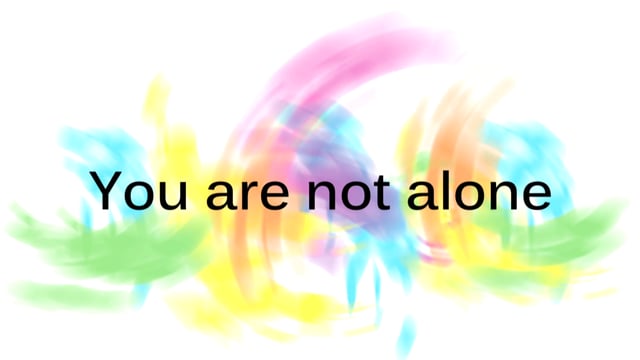 ADULT INFORMATION FORMPresent this form to any Peace Officer, Psychiatric Emergency Team staff member, First Responder or an evaluator performing a 5150 assessment of your family member to help determine if he or she meets criteria for a 72-hour evaluation in a psychiatric facility.CURRENT REASONS FOR CONCERN (PLEASE CHECK ALL THAT APPLY)SUMMARY OF THE RISKSubmitting this form does not guarantee that you will receive information in return unless consent is provided by your family member.This document may become a legal record, which may be made available to the patient.CHILD INFORMATION FORMPresent this form to any Peace Officer, Psychiatric Emergency Team staff member, or an evaluator performing a 5150 assessment of your family member to determine if he or she meets criteria for a 72-hour evaluation in a psychiatric facility.CURRENT REASONS FOR CONCERN (PLEASE CHECK ALL THAT APPLY)SUMMARY OF THE RISKThis document may become a legal record, which may be made available to the patient.														21Application for 72-Hour Detention for Evaluation and Treatment(Supplement - Relevant Information about the Historical Course of the Person’s Mental Illness)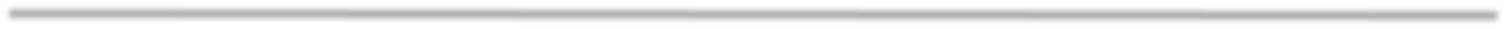 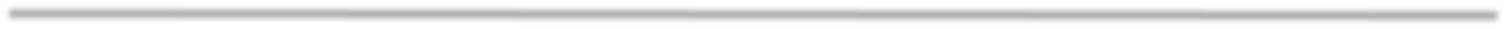 W & I Code, 5150.05, requires, when determining if probable cause exists to take a person into custody or cause a person to be taken into custody shall consider available relevant information about the historical course of the person’s mental disorder if the information has a reasonable bearing on the determination as to whether the person is a danger to others, or to himself, or to herself as a result of a mental disorder. Evidence of the “historical course of the person’s mental disorder” may be provided by the person who has provided or is providing mental health or related support services, or one or more members of the family of the person under consideration for involuntary treatment.In addition, W & I Code, 5150.05, requires that the designated facility for evaluation and treatment shall consider, pursuant to W & I Code, 5151, available and relevant information regarding the “historical course of the person’s mental disorder” for establishing probable cause for admission.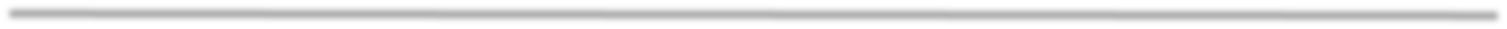 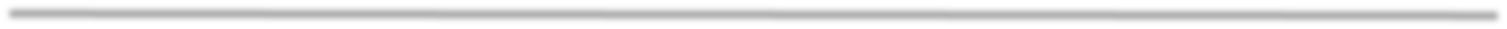 Application is hereby made for the admission of: 	/  	Name of Client	DateThe following recent and relevant behaviors shall be considered in determining probable cause for involuntary evaluation and treatment:Approximate Date of Reported Behavior: _	__ 	Information Source: _ 	(Law-Enforcement, Mental Health Professional, Family Member, Significant Other(s) etc.)Reporting Person’s Signature: 	Date:  		22When working with your loved one’s mental health provider, it is important to have past and current information on hand about his or her mental illness. When your family member is admitted to a hospital, you can offer the information below to provide an accurate picture of your family member’s illness. If your family member is discharged, medical records can be requested by your family member, or with his or her consent, you can make the request.Know your loved one’s historyKeep a journal of problematic symptoms and behaviors (e.g., sleep patterns, hallucinations, changes in speech patterns, energy level) and the date of occurrence.Treatment history: What medications he or she has taken in the past; side effects of medication; why the medication was stopped; were they helpful; and previous hospital stays (including when, where, and why, how long).Know as much as possible about the current treatmentKeep a list of important contact numbers (e.g., psychiatrist, therapist & case manager).Keep a 1-page summary of the current treatment plan, along with your contact information, to send to the hospital if your loved one is admitted. Information about the current treatment should include: medication names, their purposes, dosages, and schedule.Balance involvement with independenceIf your loved one allows, accompany him or her to appointments to keep an open dialogue with providers.Ask your loved one how comfortable he or she is having you share with their doctor, but remember to let your loved one take charge of telling or expressing his or her story.How to communicate so the provider will hear youBe concise and make a list of questions and concerns you want to address in advance.State your main concerns clearly: “She seems much more depressed and I am worried.”If it is difficult to talk with the provider, try expressing your concerns via a letter.You are always allowed to share information with the providers, but privacy law often prohibits them from sharing details in return.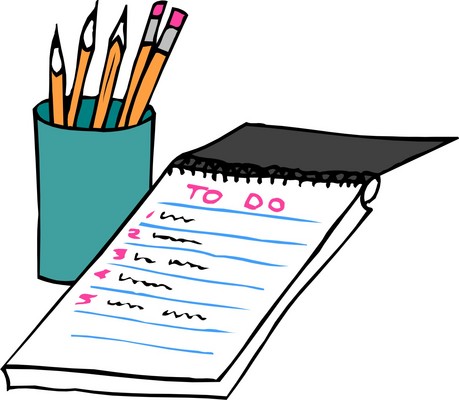 23A right to surviveA right to privacy and to lead our own lives.A right not to go broke or alter our standard of living.A right not to be psychologically abused.A right to physical safety.A right to express our emotions.A right to respite and vacations.A right to receive help for ourselves.A right to set house rules and be treated with respect and consideration.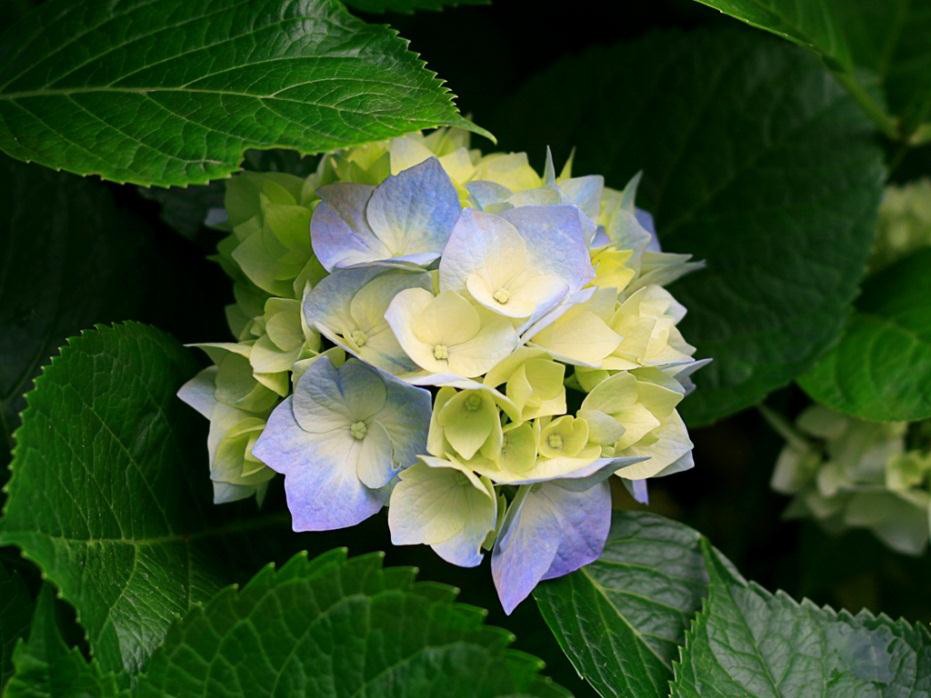 (The above rights are developed by Parents of Thresholds, Chicago, Ill.)24Dedicated to those family members and friends who are primary caregivers of a loved one or friend with mental illness….Be gentle with yourself.Remind yourself that you are a loving helper, not a magician. None of us can change anyone else— we can only change the way that we relate to others.Find a place where you can be a hermit—use it every day—or when you need to.Learn to give support, praise and encouragement to those about you- and learn to accept it in return.Remember that in the light of all the pain we see around us, we are bound to feel helpless at times. We need to be able to admit this without shame.  Just in caring and in being there, we are doing something important.Learn to vary your routine often and to change your tasks whenever possible.Learn to know the difference between complaining that relieves tension and the complaining that reinforces it.On your way home from work, focus on one good thing that happened during the day.Become a resource to yourself! Be creative and open to new approaches to old things.Use the support you give to others or a “buddy” system regularly.  Use these as a support for reassurance and to redirect yourself.Avoid “shop talk” during your breaks or when you are socializing with colleagues.Learn to use the expression “I choose to…” rather than the expressions like “I have to…,” “I ought to…, “or “I should…”Learn to say, “I won’t…” rather than “I can’t…”Learn to say “no” and mean it.  If you can’t say “no”- what is your “yes” worth?Aloofness and indifference are far more harmful than admitting to an inability to do more.Above all else - learn to laugh and play.-Author Unknown25Families of clients in psychiatric hospitals are encouraged to participate in the assessment, treatment, and aftercare planning process for each client, consistent with the best interest and wishes of the client.  The family rights listed below require the client’s written authorization.The right (of a spouse, parent, child, or sibling) to be notified of the client’s presence in a 24-hour facility, unless the client requests this information not be provided. [WIC 5328.1(a)]The right to be given information regarding the diagnosis, prognosis, prescribed medication, and side effects, and progress of the client. If the client is initially unable to authorize the release of this information, daily efforts shall be made to secure the client’s consent or refusal of authorization. [WIC 5328.1(a)]The right for the information provided in confidence by the family to the treatment provider not to be revealed to the patient. [WIC 5328.(b)]The right to a copy of the written aftercare plan when the client is discharged from an inpatient psychiatric facility, with the consent of the client. [WIC 5618.]The right of the client to assign a relative or guardian to be given required information concerning the consent and explanation about administration of convulsive treatment or psychosurgery, if authorized by the client. [WIC 5326.6(b), 5326.7(c)]The right to receive copies of public information, including licensing and other reports. [WIC 6250 et seq.]The right to visit the client every day, with the consent of the client. [WIC 5325(c)]The right to have confidential telephone calls with the client and to mail and receive unopened correspondence. [WIC 5325(d), (e)]The right to provide clothing, personal possessions, and a reasonable sum of money for the client to use in the facility. [WIC 5325(a)]The right to participate in the treatment and rehabilitation planning of the client as a source of information and support. Included in the participation is assisting the client in returning to the most constructive and satisfying lifestyle of his or her own definition and choice in the least restrictive environment, preferably in the client’s own community. [WIC 5600.2(a)(2), 5600.4(c)The right for a person designated by the client to be advised of the time and place of the certification hearings, judicial review, conservatorship proceedings, and other due process proceedings, unless the client requests that this information not be provided (under the advisement that the client has the right to request this information not be provided). [WIC 5256.4(c), 5276, 5350.2]The right to be appointed conservator or to nominate a conservator subject to the priorities and preferences in the Probate Code. [Cal. Probate Code §§ 1810-1813]The right to have as the first priority for conservatee placement a facility as close as possible to the conservatee’s home or home of a relative. [WIC 5358(c)]                                                                          26                        The right to submit a complaint regarding abuse, unreasonable denial, or punitive withholding of right concerning a resident in a licensed health or community care facility to a Patients’ Rights Advocate for investigation. [WIC 5520(a)]The right (unless found not to be acting in good faith) to be immune from civil or criminal liability, penalty, sanction, or restriction for participating in the filing of a complaint or providing information to the Patients’ Rights Advocate [WIC 5550(a)]The right to be informed by the facility of the telephone number of where to file complaints with the Department of Health Services, Licensing and Certification Program [Cal. Health & Safety Code § 1288.4]. Professional licensing boards and other regulatory and enforcement agencies may also be contacted to register complaints about the facility or personnel.The right to not have the client discriminated against for the family member’s participating in any advocacy. [WIC 5550(c)]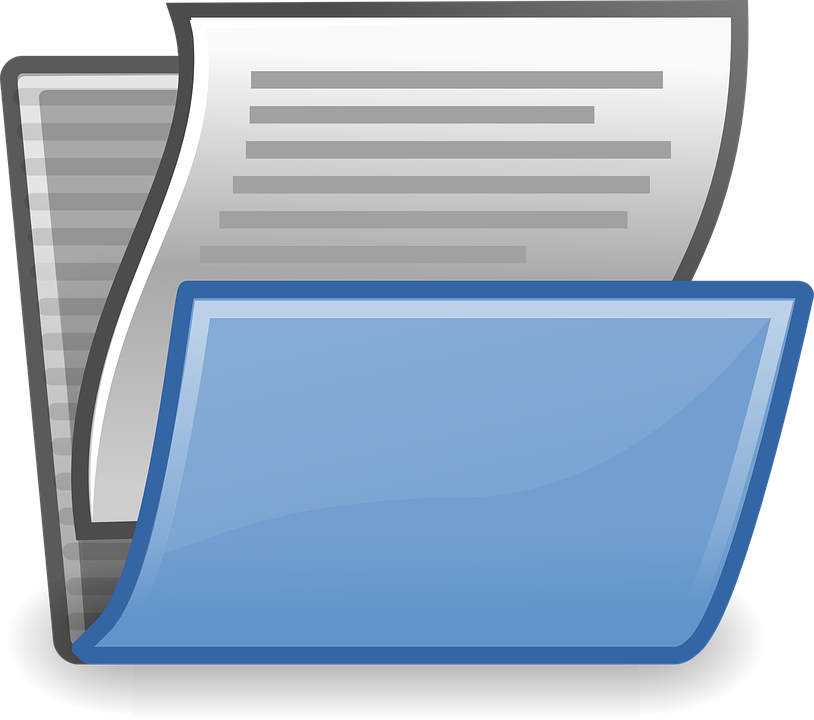 27A step-by-step guide to help families cope with the criminal justice system in Kern County when a family member who suffers from mental illness has been arrested.Step 1: Support Your RelativeIf your relative/friend has been arrested, help the person to stay calm and let him or her know you will help.Remind the person that he or she has the right to have an attorney present if being questioned by police officers or detectives.If he or she is already at the Central Receiving Facility (CRF), the downtown Sherriff’s jail in Kern County, he or she will be screened for mental illness, as well as other health concerns, upon arrival. It is very important that they be direct and honest to benefit as much as possible from this screening process. Tell the person to expect to be interviewed by jail medical and mental health staff. Let the person know it is OK to discuss his or her physical and mental condition, diagnosis, medications, and so forth. It is important that the person feel safe to speak openly on these topics.Step 2: Contact the Downtown Jail Central Receiving Facility (CRF) / Correctional Mental Health (CMH) 661-868-6895 or call 661-868-6850If they have been transferred to the Lerdo Facility call CMH 661-391-7948 / Admin. Main number 661-391-7900Call 661-868-6850 Kern County Sheriff Clerical AdminInform jail staff that your family member suffers from a mental illness and describe the diagnosis and any other concerns. IMPORTANT: If you know or suspect your relative has had recent thoughts of suicide, or suicide attempts, be sure to inform the jail and Correctional Mental Health staff.Ask for your family members’ booking number, the court location and date of arraignment, and the visiting hours and location for your family member.Inquire as to your relative’s status and estimated length of stay at this facility. Ask if he or she is expected to be released directly from CRF (this sometimes happens for minor offenses) and ask for the time and place so you can be there to pick them up. If your relative is severely ill, ask if the mental health worker could make application for him or her to go to the PEC/CSU for crisis intervention or evaluation of the need for a “5150”. (i.e., evaluate the need for involuntary treatment)Step 3:  Contact the Correctional Mental Health Jail TeamFrom 8:00 a.m. - 5:00 p.m. call Correctional Mental Health 661-868-6895o Staff are available 7 Days a week 8:00 a.m. to 5:00 p.m. Inform the mental health staff your family member has a mental illness and has been arrested. (Use the form on the following page to provide information to mental health staff)                                                                       									                                            28Leave a voicemail message if you are calling after 5:00 p.m. or if no one answers. Provide your contact information and your call will be returned as soon as possible. You may also fax the information to (CRF) 661-868-5312 or (Lerdo) 661-391-7978NOTE: Please be aware that if you have an active restraining order in place, Correctional Mental Health staff is limited in their conversation with you; however, any relevant mental health information about your family can be received and is very important and appreciated.  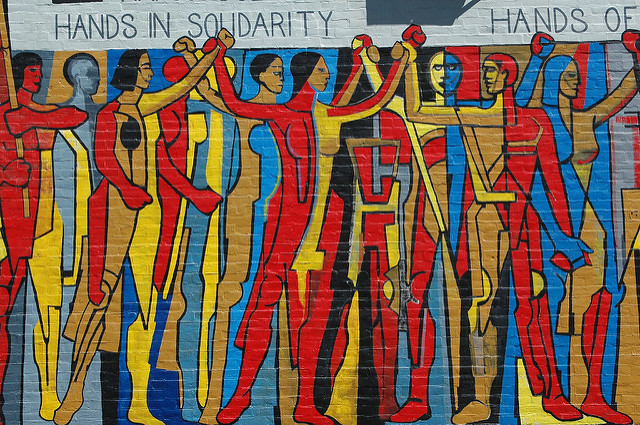 	29Date:		Booking Number: 	Inmate InformationFull Legal Name:		DOB: 		 Street Address:	City:		State: _____Zip: 	  Family Contact InformationFamily Contact Name:		Relationship:  		 Street Address:  	City:  	                            State:           Zip:  	 Daytime Phone: ________________ Evening Phone:  		  Psychiatrist/Treatment Facility InformationPsychiatrist (Current or last seen):		Date Last Treated:  _____		  Street Address:	City:		State:	Zip 		Phone: 	Medical InformationFax:  _________________________________Diagnosis: 	 Daytime Medications:  	Night Time Medications:  	Past Problem Medication Effects (i.e. side effects, allergies, medication that did not work):When were medications last taken?  	 Is suicide a concern?   No __ Yes__        If Yes, Why?  	 History of Suicide Attempts:  	History of Violence:  	Other Medical Concerns:  										  Medical Doctor’s Names:______________________________ Office Phone: 						 Street Address: __________________________________City:			____________State:_	__	Zip 	___	  Pharmacy:		Office Phone: 				_______         Street Address	City:				State:_		Zip 			Correctional Mental Health Service Fax NumbersCRF (661)868-5312 Lerdo Jail (661) 391-7978  									30When your family member is arrested, he or she may either retain a private attorney or use the Public Defender’s Office. A Public Defender will be assigned at arraignment if your family member does not have or cannot afford a private attorney.  Do not be afraid to use the Public Defender.Public Defenders often have knowledge of the “system” as it pertains to those who need mental health services. The attorney who appeared at arraignment and accepted the case for the Public Defender’s Office will usually not be the attorney who actually handles the case. You should call the Law Office of the Public Defender at (661)868-4799 to learn the name of the Deputy Public Defender assigned to your relative’s case.It may take several days for an attorney to be assigned and police reports and other materials to be obtained.  Phone calls should be made directly to the attorney assigned to your family member’s case and faxed information should be directed to the assigned attorney by name. Remember, it is the inmate, not you, who is the client, so the attorney may not be able to share all information with you. Provide the attorney with an extensive history of your family member (medical, psychiatric, social, and educational). This written information will be very useful in pursuing the best outcome. A private attorney will grant you more time, but remember, you are paying for that access. If your family member decides to retain a private attorney, be sure to find one who is well versed in helping people with mental illness and understands not only the law, but also how to access the treatment facilities and mental health services that are available.IMPORTANT: Think carefully about posting bail.No one wants a loved one to remain incarcerated for any length of time. It is an unpleasant experience for the individual as well as the family. However, you must ask yourself the following question: Will your family member be able to comply with the terms of the bail and appear in court when required? Also, as hard as it may seem, for a person with severe mental illness who is in crisis, jail may be a safer place than wandering the streets with no help at all. At least in jail he or she will be fed, sheltered, and be given access to medication treatments.Supporting and coping with a loved one who suffers from a mental illness can be extremely challenging and stressful. Knowledge, as well as your love and fortitude, will help you to be an effective support system for your relative.This information was written by NAMI volunteers based on their own personal experience, to help families navigate the system. We are not attorneys, and this is not intended as a substitute for professional legal advice. Please assist your family member in obtaining proper legal representation.				31There are times when you, as a family member, would require assistance from the Kern County Patient’s Rights Advocate (PRA) to help your family member with mental illness. The Patients’ Rights Office (PRO) oversees the Kern BHRS Problem Resolution process. The PRA works with the client, the client’s family member or other representative, and the treatment providers to resolve issues that can be addressed locally. The PRO generates and notifies beneficiaries of the disposition/resolution plan within mandated guidelines.The role of the PRA is to assist clients in expressing their wishes, if so requested by the client. There may be a difference between clinical best interest and the client’s expressed wishes at times.The PRA does not form an opinion about a client’s intention or a make a judgment call as to who is right; the PRA only helps to express the client’s wishes and protect their legal and human rights.At the same time, it is the PRA’s responsibility to give the client enough information so that he or she can make an informed decision. The PRA has the right to investigate complaints and issues at any level of the mental health treatment system, including at the mental health hospitals and hospital emergency departments, as statute and law requires. The PRA does not need a signed consent from the client to advocate for him or her, or to attend meetings with the therapists, case managers or doctors regarding the client’s expressed interest. The PRA is also allowed access to the client’s treatment record. These responsibilities are given to the PRA through the WIC (Welfare and Institutions Code) and the CCR (California Code of Regulations).For more information about Patients’ Rights and Family Advocacy, please call the Patients’ Rights Office at 844-360-8250.     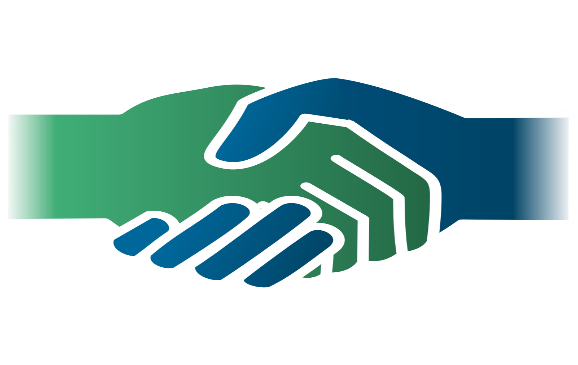           32FAMILY SUPPORT GROUPSNational Alliance on Mental Illness (NAMI)NAMI is the nation’s largest mental health organization dedicated to improving the lives of individuals and families affected by mental illness.  Many NAMI affiliates offer an array of support and education programs for mental health clients and their families.NAMI Kern County Information Line:  (661)858-3255NAMI Kern County, BakersfieldPeer Support MeetingContact: Amy (661)247-5426Day: FridaysTime: 3:00-4:30pmPlace: Beale Library Lake Room            701 Truxtun Ave. Bakersfield, CA 93301Day:  2nd and 4th Tuesday of each monthTime: 6:00-7:30pmPlace:  Consumer Family Learning Center            5121 Stockdale Highway Ste. 150A Bakersfield, CA 93309Family Support MeetingContact: Cindy (661)805-6604Day: 2nd and 4th Tuesday of each monthTime: 6:00-7:30pmPlace: Consumer Family Learning Center            5121 Stockdale Highway Ste. 150A Bakersfield, CA 93309Suicide Survivor MeetingContact: Ellen (661)868-1552Day: 1st and 3rd Tuesday of each monthTime: 6:00-7:30pmPlace: Consumer Family Learning Center            5121 Stockdale Highway Ste. 150A Bakersfield, CA 93309Family-to-Family ProgramA free 12-week education course for family members offered twice a year (Spring and Fall).  Please contact NAMI at (661)805-6604 for information and starting dates.                                                   33Peer-to-Peer ProgramA free 9-week education course for clients offered twice a year (Spring and Fall).  Please contact Amy at (661)247-5426 for information and starting dates.NAMI Kern County, RidgecrestPeer Support MeetingContact: Janet (760)384-8672Day: Tuesdays Time:  4:30-6:00pmPlace: Hope Center            1400 N. Norma St. Ste. 137 Ridgecrest, CA Family Support MeetingContact: Janet (760)384-8672Day: TuesdaysTime: 6:00-7:30pmPlace: Hope Center            1400 N. Norma Street Ste. 137 Ridgecrest, CA       34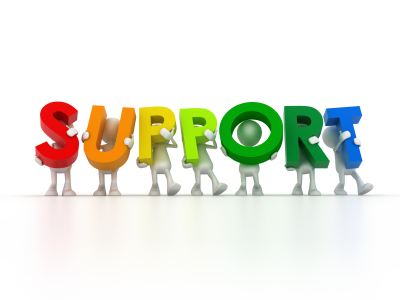 Suicide Hotlines and HelplinesKern Behavioral Health & Recovery Services Crisis Hotline 24/7 telephone support1-800-991-5272National Suicide Prevention Lifeline24/7 telephone support1-800-273-TALK(8255)www.suicidepreventionlifeline.orgKristin Brooks Hope Center24/7 National Hopeline1-800-SUICIDE(784-2433)	(877)838-2838 – 1-877-Vet2Vet…Veterans peer support line	(800)784-2432 – 1-800-SUICIDA…Spanish speaking suicide hotline	(877)968-8454 – 1-877- YOUTHLINE…Teen to teen peer counseling hotline	(800)472-3457 – 1-800-GRADHLP … Grad student hotline	(800)773-6667- 1-800-PPD-MOMS….Post-partum depression hotlineFor a list of hotlines outside the US go here: www.befrienders.org35Mental Health Related Resources/WebsitesNAMI Nationalwww.nami.orgNAMI Californiawww.namicalifornia.orgNAMI Kern Countywww.namikerncounty.orgChildren’s Mental Health Websitewww.kidsmentalhealth.orgNational Institute of Mental Healthwww.nimh.nih.govNational Mental Health Associationwww.nmha.orgDepression and Bipolar Support Alliancewww.dbsalliance.orgInternational OCD Foundation (for Obsessive-Compulsive Disorder)www.iocdf.orgAnxiety and Depression Association of Americawww.adaa.orgThe Trevor Hotline (866)488-7386www.thetrevorhelpline.org A free and confidential crisis and suicide prevention helpline for lesbian, gay, bisexual, transgender, and questioning youth, offering hope and someone to talk to 24/7.36Name of Adult:	Date of Birth:Primary Language:	Phone Number:Address (Street, City, State, Zip):Medi-Cal: Yes  No 	Medi-Cal #:	Medicare: Yes No Private Medical Insurer (If Applicable):Please ask the person being assessed to sign an authorization permitting the hospital to communicate with me regarding his or her care. (I understand that if a Release of Information is not signed, the hospital is not allowed to share confidential information.)	Yes No My family member has a wellness and recovery plan or Advanced Directive	Yes No A copy of the Advanced Directive is attached.	Yes No BRIEF HISTORY OF MENTAL ILLNESSAt what age did the mental illness begin: (	)  Diagnosis Given:Does this individual use drugs?	Yes No What substances, if any, have been recently taken?MEDICATIONSMedications individual has taken:Medications individual has responded well to:Medications that have caused adverse reactions:Allergies (medications, foods, chemical, and other):SPECIAL CONSIDERATIONSSpiritual/Cultural needs:Dietary needs:OTHER MEDICAL CONDITIONSTreating Physician:                                                                     Phone Number:Case Manager/Therapist:                                                         Phone Number: Current living situation: CONTACT INFORMATIONInformation submitted by (print name):                                                Relationship to Individual: Address: Phone: Signature:                                                                                                      Date: Date: YesNoIndividual excludes family when refusing treatmentIndividual is not taking medications: Individual is danger to self/othersIndividual is under the influence of alcoholIndividual is under the influence of drugsIndividual is not able to provide or utilize assistance for shelterIndividual is not able to provide or utilize assistance for foodIndividual is not able to provide or utilize assistance for clothing Individual has a history of not continuing mental health treatmentLaw Enforcement was called Crisis intervention team was called (from law enforcement)Psychiatric emergency team called (from mental health crisis team)What is occurring now?What has led to this over the past two or three weeks?Historically, what happened in similar circumstances that causes concern now?What specific treatment action does the family request?What is your concern if treatment is not received now?Name of Child:	Date of Birth:Primary Language:	Phone Number:Address (Street, City, State, Zip):Medi-Cal: Yes  No  Medi-Cal #:	Medicare: Yes No Private Medical Insurer (If Applicable):Person(s) with legal custody of child:	Phone Number:Person(s) with legal physical custody of the child:	Phone Number:Other important information about the child:BRIEF HISTORY OF MENTAL ILLNESSAt what age did the mental illness begin: (	)  Diagnosis Given:Does this individual use drugs?	Yes No  What substances, if any, have been recently taken?MEDICATIONSMedications individual has taken:Medications individual has responded well to:Medications that have caused adverse reactions:Allergies (medications, foods, chemical, and other):SPECIAL CONSIDERATIONSSpiritual/Cultural needs:Dietary needs:OTHER MEDICAL CONDITIONSTreating Physician:                                                                     Phone Number:Case Manager/Therapist:                                                         Phone Number: Current living situation: CONTACT INFORMATIONInformation submitted by (print name):                                                Relationship to Child: Address: Phone: Signature:                                                                                                      Date: Date: YesNoChild excludes family when refusing treatmentChild is not taking medications: Child is danger to self/othersChild is under the influence of alcoholChild is under the influence of drugsChild is not able to provide or utilize assistance for shelterChild is not able to provide or utilize assistance for foodChild is not able to provide or utilize assistance for clothing Child has a history of not continuing mental health treatmentLaw Enforcement called IEP addressed higher level of care504 plan addressed higher level of careWhat is occurring now?What has led to this over the past two or three weeks?Historically, what happened in similar circumstances that causes concern now?What specific treatment action does the family request?What is your concern if treatment is not received now?